РЕПУБЛИКА СРБИЈАНАРОДНА СКУПШТИНА 
Одељење за односе с јавношћуДатум: 26. децембар 2014. годинеН А Ј А В А  ДОГАЂАЈАза понедељак, 29. децембар 2014. годинеУ организацији Одбора за културу и информисање, биће одржано Друго јавно слушање на тему „Нацрт закона о изменама и допунама Закона о култури“, у понедељак, 29. децембра 2014. године. Јавно слушање организује се у сарадњи са Министарством за културу и информисање, чији ће представници имати и уводна излагања на седници.	Јавно слушање се одржава у Дому Народне скупштине, Трг Николе Пашића 13, у Малој сали,  са почетком у 10.30 часова.Позивамо вас да медијски пропратите јавно слушање.У прилогу вам достављамо програм јавног слушања.Акредитације можете слати на факс: 011/3226-501 или e-mail: infosluzba@parlament.rs.  Хвала на сарадњи!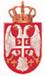 РЕПУБЛИКА СРБИЈАНАРОДНА СКУПШТИНАОдбор за културу и информисањеДРУГО ЈАВНО СЛУШАЊЕ„НАЦРТ ЗАКОНА О ИЗМЕНАМА И ДОПУНАМА ЗАКОНА  О КУЛТУРИ“Понедељак, 29. децембар 2014. године, Дом Народне скупштине, Мала сала10:15 – 10:30		Долазак учесника10:30 - 11:30		Отварање јавног слушања /уводна излагања:Весна Марјановић, председница Одбора за културу и информисање; Иван Тасовац, министар културе и информисања;Миро Вуксановић, председник Националног савета за културу;ДИСКУСИЈА11:30-12:30		Представници уметничких удружења и културних делатности12:30 – 13:00		Пауза 13:00 – 14:00		Наставак дискусије14:00-14:30		Завршна реч и предлог закључака